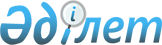 О признании утратившим силу постановления Кабинета Министров Республики Казахстан от 28 апреля 1994 года N 441Постановление Правительства Республики Казахстан от 17 ноября 2004 года N 1212      Правительство Республики Казахстан ПОСТАНОВЛЯЕТ : 

      1. Признать утратившим силу постановление  Кабинета Министров Республики Казахстан от 28 апреля 1994 года N 441 "О порядке перемещения грузов через границу Республики Казахстан в рамках выполнения программы международного Консорциума по оценке нефтегазоносного потенциала казахстанского сектора Каспийского моря". 

      2. Настоящее постановление вступает в силу со дня подписания. 

 

            Премьер-Министр 

      Республики Казахстан 
					© 2012. РГП на ПХВ «Институт законодательства и правовой информации Республики Казахстан» Министерства юстиции Республики Казахстан
				